State of IllinoisIllinois Department of Human Services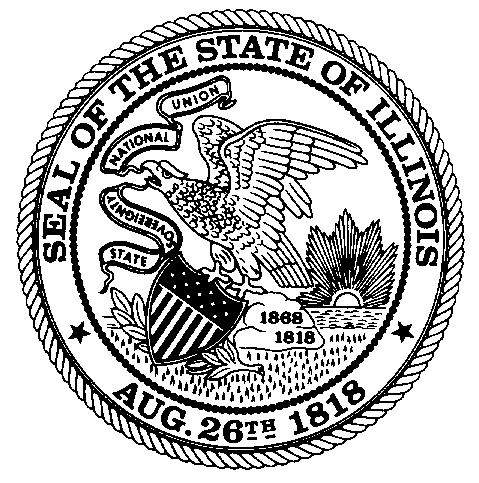 Division of Rehabilitation Services								ILLINOIS CENTER FOR REHABILITATION AND EDUCATION – ROOSEVELT (ICRE-R)1950 West Roosevelt Road ~ Chicago, IL 60608ICRE-R TRANSITION PROGRAM FACT SHEETThe Illinois Center for Rehabilitation and Education – Roosevelt (ICRE-R) is a transition program for Illinois students with physical disabilities, orthopedic impairments, and other health impairments, located in the Chicago Medical District.  ICRE-R is part of the Illinois Department of Human Services (IDHS), Division of Rehabilitation Services (DRS).  The mission of ICRE-R is to prepare young people with severe physical disabilities for a successful adult life through a comprehensive program of educational, vocational, therapeutic, rehabilitative and medical services. The Transition Program provides training to assist each student in achieving his/her highest level of independent living.  ICRE-R offers a free Residential Program for eligible Illinois students and/or a Day Program for local students.   The ICRE-R Program is a transition program that includes training in the following areas: independent living, post-secondary education and vocational training and employment skills.  Instruction in the areas of home-life, personal assistants, medical care, self advocacy, technology services, housing and money management, community mobility, and adult services are provided.ICRE-R works with the student, parent/guardian, local education agency (LEA) and community agencies; to assist with coordinating services from high school to adult living.  The LEA provides transportation services, evaluations, annual IEP meetings, and conferences.  Students are required to register yearly at both ICRE-R and the LEA. Criteria: Illinois student, age 18 through 21 years, must have an orthopedic impairment or a physical disability, have an Individualized Education Plan (IEP) or Section 504, have completed their high school credits, and have deferred/banked the diploma.  Applicants must complete and submit all admission documents and tour the ICRE-R Transition Program.  Applicants provide identification documentation, educational reports, and sign release of information for medical providers and educational records.  Applicants information should be sent to ICRE-R Admissions 1950 W. Roosevelt Road Chicago, IL 60608, by March 1st prior to the next school year.  All applicants’ files are reviewed by committee and applicants are notified of acceptance status. For more admission information contact:Illinois Center for Rehabilitation and Education – Roosevelt (ICRE-R)1950 West Roosevelt Road Chicago, IL 60608Telephone: 312-433-3125, FAX: 312-433-3254 or Email: DHS.ICRE-R.Admissions@illinois.gov  